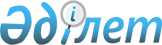 О внесении изменений в приказ Министра финансов Республики Казахстан от 4 декабря 2014 года № 540 "Об утверждении Правил исполнения бюджета и его кассового обслуживания"Приказ Министра финансов Республики Казахстан от 22 июня 2018 года № 619. Зарегистрирован в Министерстве юстиции Республики Казахстан 10 июля 2018 года № 17172
      В соответствии с пунктом 8 статьи 82 Бюджетного кодекса Республики Казахстан от 4 декабря 2008 года ПРИКАЗЫВАЮ:
      1. Внести в приказ Министра финансов Республики Казахстан от 4 декабря 2014 года № 540 "Об утверждении Правил исполнения бюджета и его кассового обслуживания" (зарегистрирован в Реестре государственной регистрации нормативных правовых актов за № 9934) следующие изменения:
      в Правилах исполнения бюджета и его кассового обслуживания, утвержденных указанным приказом:
      пункты 159 и 160 изложить в следующей редакции:
      "159. Уполномоченный орган по исполнению нижестоящего бюджета перечисляет сумму бюджетных изъятий на основании счета к оплате, предоставленного в территориальное подразделение казначейства, до двадцать пятого числа текущего месяца в пределах месячных сумм, предусмотренных в сводном плане поступлений и финансирования по платежам нижестоящего бюджета с указанием соответствующего кода бюджетной классификации поступлений вышестоящего бюджета.
      При невыполнении данного требования территориальное подразделение казначейства приостанавливает расходные операции по соответствующему местному бюджету до полного перечисления сумм бюджетных изъятий, предусмотренных в сводном плане поступлений и финансирования по платежам, за исключением выплаты заработной платы и других денежных выплат, в том числе технического персонала, денежной компенсации, предусмотренной законодательными актами Республики Казахстан, уплаты налогов и других обязательных платежей в бюджет, обязательные пенсионные взносы и другие удержания из заработной платы, добровольные пенсионные взносы, социальные отчисления, отчисления и (или) взносы на обязательное социальное медицинское страхование, оплата банковских услуг.
      Соответствующий местный уполномоченный орган по исполнению бюджета при передаче функций государственных органов из нижестоящих уровней государственного управления в вышестоящий уровень перечисляет сумму целевых трансфертов на основании счета к оплате, предоставленного в территориальное подразделение казначейства в пределах сумм, предусмотренных в сводном плане поступлений и финансирования по платежам нижестоящего бюджета, с указанием соответствующего кода бюджетной классификации поступлений вышестоящего бюджета.
      При невыполнении данного требования территориальное подразделение казначейства приостанавливает расходные операции по соответствующему местному бюджету до полного перечисления сумм целевых трансфертов, предусмотренных в сводном плане поступлений и финансирования по платежам, за исключением выплаты заработной платы и других денежных выплат, в том числе заработной платы технического персонала, денежной компенсации, предусмотренной законодательными актами Республики Казахстан, уплаты налогов и других обязательных платежей в бюджет, обязательных пенсионных взносов и другие удержания из заработной платы, добровольных пенсионных взносов, социальных отчислений, отчислений и (или) взносов на обязательное социальное медицинское страхование, оплаты банковских услуг.
      Соответствующий местный уполномоченный орган по исполнению бюджета при финансировании отдельных направлений расходов из местного бюджета ниже минимальных объемов, установленных законом (решением областного маслихата) об объемах трансфертов общего характера, перечисляет в вышестоящий бюджет сумму превышения установленной суммы с учетом внесенных в нее изменений над годовой суммой сводного плана финансирования по платежам на конец соответствующего финансового года по итогам истекшего финансового года на основании счета к оплате, предоставленного в территориальное подразделение казначейства.
      При невыполнении данного требования территориальное подразделение казначейства приостанавливает расходные операции по соответствующему местному бюджету до полного перечисления сумм превышения установленной суммы с учетом внесенных в нее изменений над годовой суммой сводного плана финансирования по платежам на конец соответствующего финансового года по итогам истекшего финансового года, за исключением выплаты заработной платы и других денежных выплат, в том числе заработной платы технического персонала, денежной компенсации, предусмотренной законодательными актами Республики Казахстан, уплаты налогов и других обязательных платежей в бюджет, обязательных пенсионных взносов и другие удержания из заработной платы, добровольных пенсионных взносов, социальных отчислений, отчислений и (или) взносов на обязательное социальное медицинское страхование, оплаты банковских услуг.
      160. Контроль за полнотой перечисления бюджетных изъятий осуществляется уполномоченным органом по исполнению бюджета. Контроль за своевременностью перечисления бюджетных изъятий осуществляется территориальными органами казначейства.
      При передаче функций государственных органов из нижестоящих уровней государственного управления в вышестоящий уровень контроль за полнотой перечисления целевых трансфертов осуществляется соответствующим местным уполномоченным органом по исполнению бюджета, а также контроль за своевременным перечислением целевых трансфертов осуществляется территориальным подразделением казначейства.
      При финансировании отдельных направлений расходов из местного бюджета ниже минимальных объемов, установленных законом (решением областного маслихата) об объемах трансфертов общего характера, полноту перечисления сумм превышения установленной суммы с учетом внесенных в нее изменений над годовой суммой сводного плана финансирования по платежам на конец соответствующего финансового года по итогам истекшего финансового года обеспечивают соответствующие местные уполномоченные органы по исполнению бюджета, а контроль за своевременным перечислением осуществляется территориальным подразделением казначейства.".
      2. Департаменту бюджетного законодательства Министерства финансов Республики Казахстан (Ерназарова З. А.) в установленном законодательством порядке обеспечить:
      1) государственную регистрацию настоящего приказа в Министерстве юстиции Республики Казахстан;
      2) в течение десяти календарных дней со дня государственной регистрации настоящего приказа направление его копии в бумажном и электронном виде на казахском и русском языках в Республиканское государственное предприятие на праве хозяйственного ведения "Республиканский центр правовой информации" для официального опубликования и включения в Эталонный контрольный банк нормативных правовых актов Республики Казахстан;
      3) размещение настоящего приказа на интернет-ресурсе Министерства финансов Республики Казахстан;
      4) в течение десяти рабочих дней после государственной регистрации настоящего приказа в Министерстве юстиции Республики Казахстан представление в Департамент юридической службы Министерства финансов Республики Казахстан сведений об исполнении мероприятий, предусмотренных подпунктами 1), 2) и 3) настоящего пункта.
      3. Настоящий приказ вводится в действие со дня его государственной регистрации.
      "СОГЛАСОВАН"                                     "СОГЛАСОВАН"
Министр национальной экономики                   Исполняющий обязанности
Республики Казахстан                               Министра национальной
_________________ Т. Сулейменов                   экономики Республики Казахстан
"____" ____________ 2018 года                         ____________ Р. Даленов
                                                 27 июня 2018 года
					© 2012. РГП на ПХВ «Институт законодательства и правовой информации Республики Казахстан» Министерства юстиции Республики Казахстан
				
      Министр финансов
Республики Казахстан 

Б. Султанов
